PLANIFICACIÓN PARA TRABAJAR EN CASA KINDERMES DE JUNIO UNIDAD: EL invierno, 20 al 24 JulioTe invitamos a recordar y participar del saludo de rutina escolar, del cual eras partícipe cuando asistías a la escuela!, para ello, observa, escucha y responde las preguntas del siguiente video.¡TE INVITO A RECORDAR LAS VOCALES YA APRENDIDAS! A, E, I, O y U (DIBUJA LA FORMA DE CADA UNA DE ELLAS UTILIZANDO TU CUERPO Y LUEGO DIBÚJALAS CON TU “DEDITO MÁGICO”  EN EL AIRE Y PÍDELE A TU MAMITA QUE ADIVINE CUÁL VOCAL ES LA QUE ESTÁS DIBUJÁNDO TU CON TU DEDITO.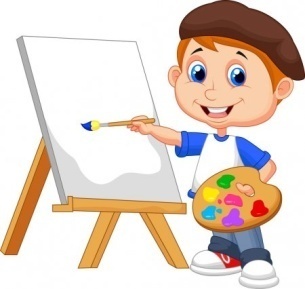 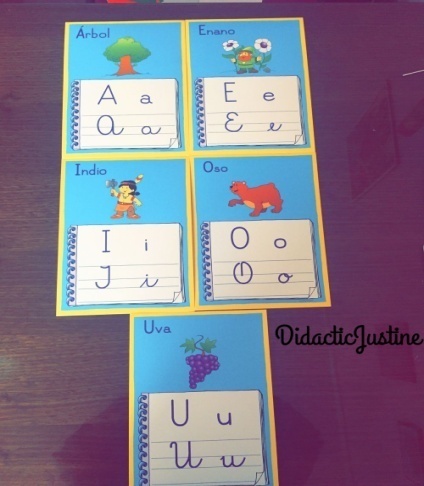 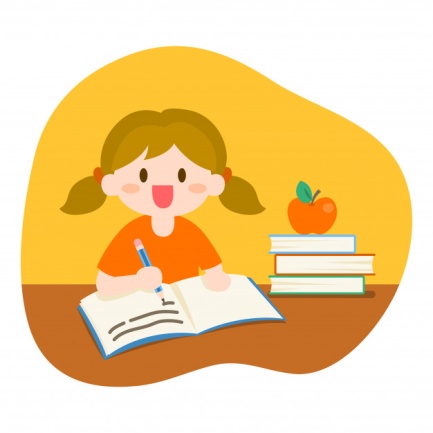 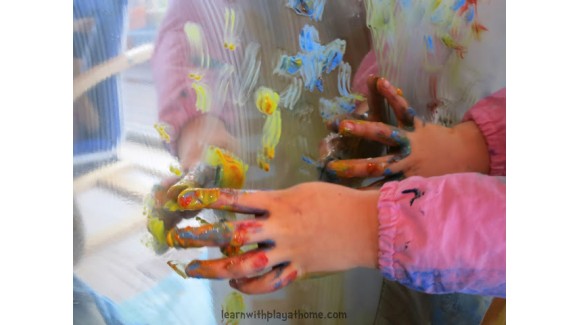 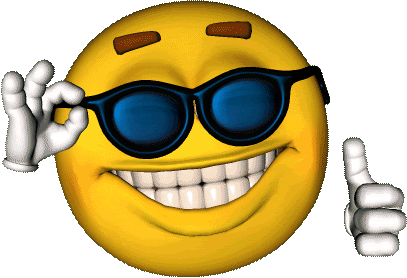 ¡ Has realizado un hermoso trabajo!PLANIFICACIÓN PARA TRABAJAR EN CASA(SEMANA DEL 20 al 24 DE JULIO) ¡ Ha llegado la hora de jugar y ejercitar nuestro cerebro!, para ello te invito a jugar al “Juego del Espejo”, observa los siguientes videos:https://www.youtube.com/watch?v=Ge2CfbaUp-Mhttps://www.youtube.com/watch?v=FKF5x8VZAPY¡Ahora es tu turno!, invita a tu hermano/a, madre, padre, abuelo o tíos a jugar este entretenido juego, ponte frente a la persona con quién jugarás y hagan “CACHIPUN”  para ver quién comenzará el juego!...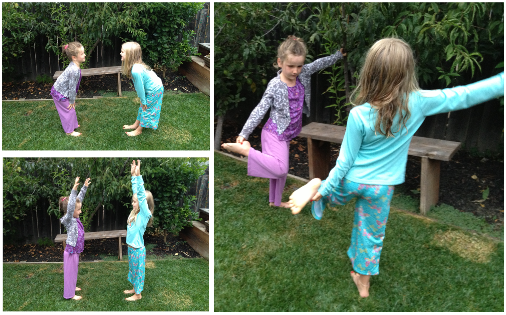 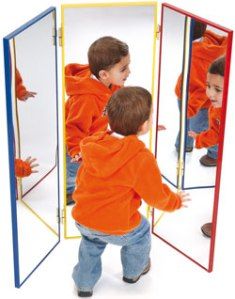 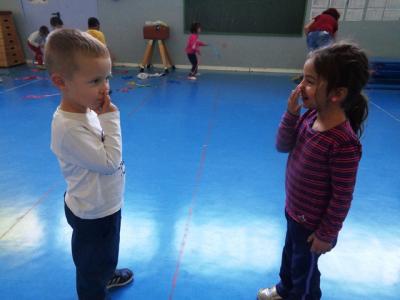 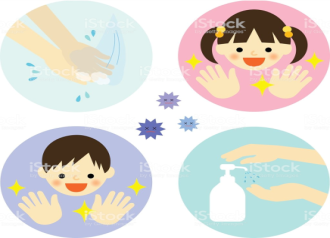 PLANIFICACIÓN PARA TRABAJAR EN CASA(SEMANA DEL 20 AL 24 DE JULIO)OBSERVA EL SIGUIENTE VIDEO, Y ¡PON EN FUNCIONAMIENTO TUS CONOCIMIENTOS SOBRE LOS NÚMEROS!.https://www.youtube.com/watch?v=eLoJWiucZJE¡Es hora de reforzar tus conocimientos y aplicarlos mediante el siguiente juego!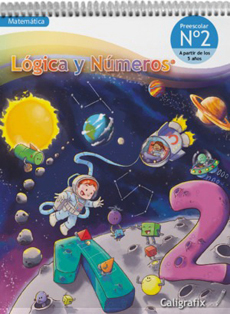 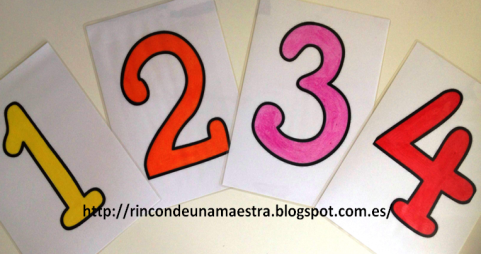 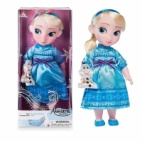 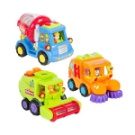 ¡EXCELENTE TRABAJO AMIGUITO!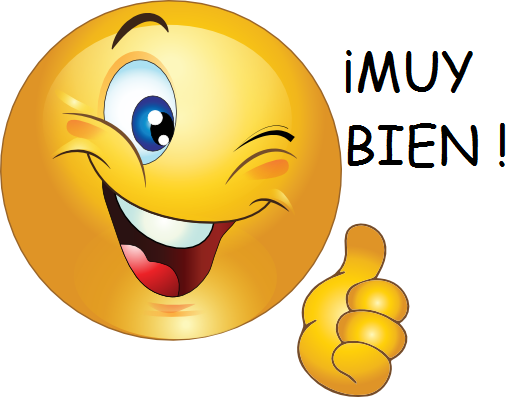 ¡Que tengan una excelente semana, nos vemos!FAMILIAS; PARA RECORDAR Y REALIZAR DIARIAMENTE: las profesoras de kinder deseamos que estas actividades sean provechosas y sirvan de guía para continuar con el aprendizaje de contenidos y desarrollo de habilidades. Solicitamos que por favor retroalimenten nuestro trabajo, enviando comentarios y fotitos de los niños participando, a través de los grupos de cada curso, para así tener claridad si las actividades propuestas se han podido realizar en casa o si se deben ir modificando. NO OLVIDAR QUE TODAS ESTAS ACTIVIDADES PROPUESTAS SON SÓLO SUGERENCIAS Y USTEDES DENTRO DE SUS TIEMPOS Y POSIBILIDADES ELIGEN QUÉ QUIEREN O QUÉ PUEDEN HACER.Se despiden afectuosamente las Profesoras de kinder.